GUÍA DE HISTORIA¿Qué necesito saber?Entonces:Identificar es: conocer las principales características de un concepto.¿Dónde se ubicó la Civilización Azteca? 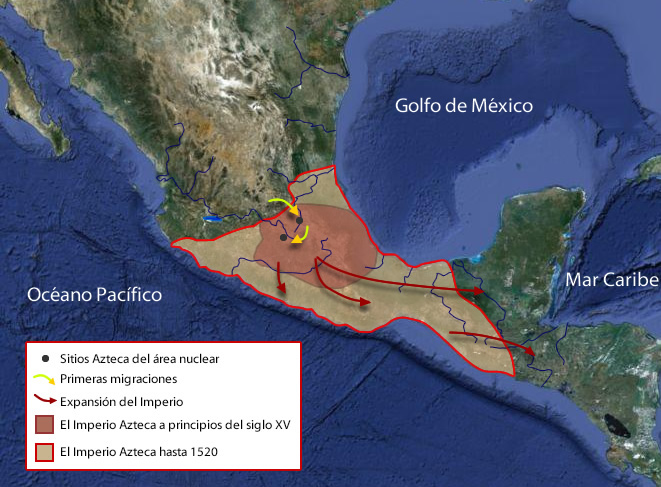 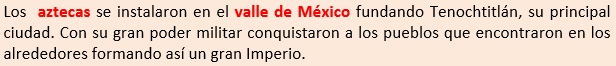 ¿Sabes durante qué años se desarrolló esta Antigua Civilización?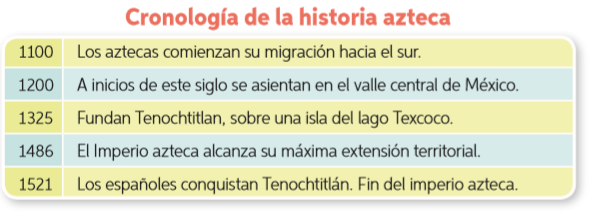 La Antigua Civilización Azteca se ubicó en el Valle de México, a Orillas del Lago Texcoco en América del Centro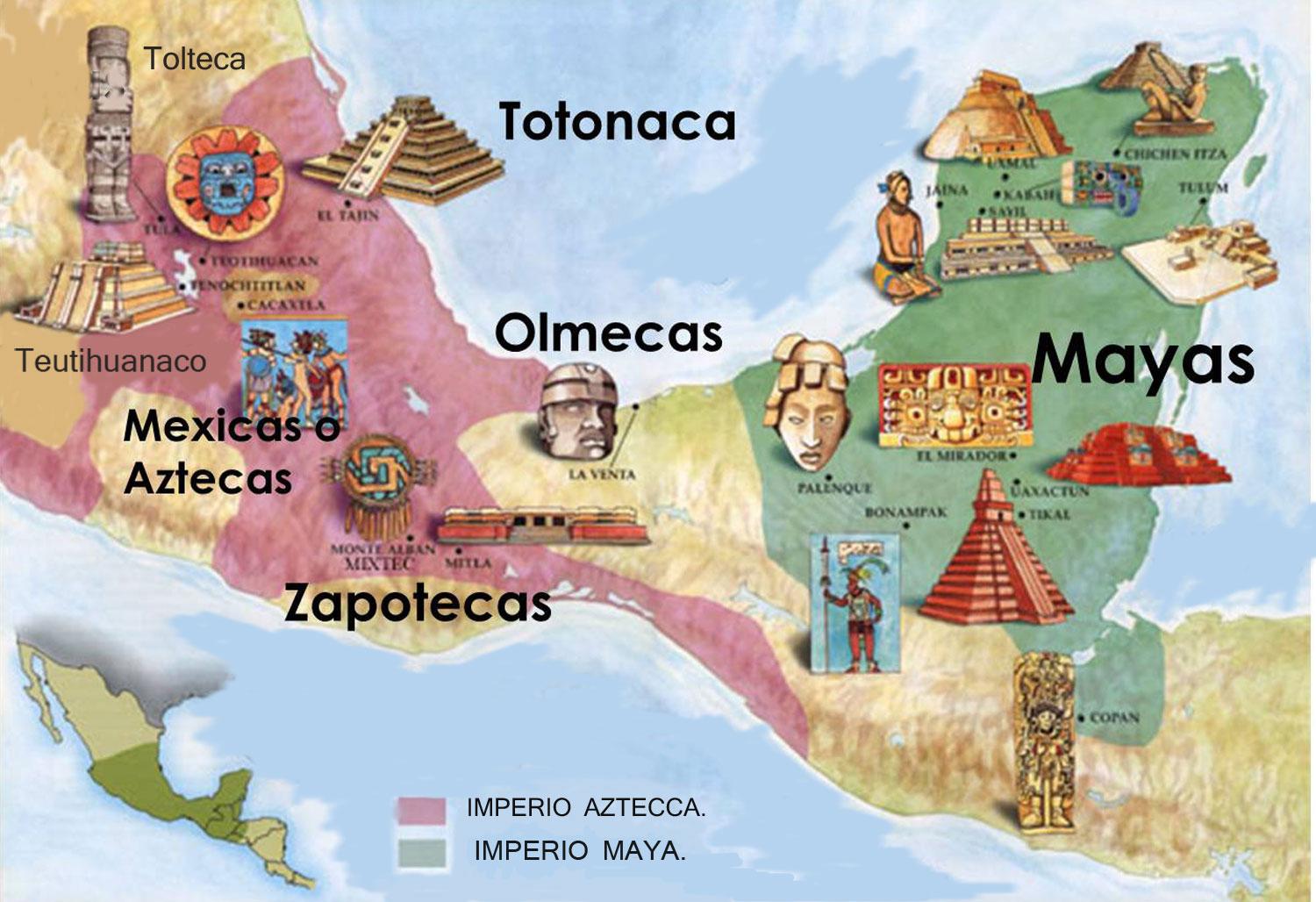 Cómo pudiste observar en el video la Civilización Azteca se ubicó en América del Centro, específicamente en MéxicoCon la información entregada realiza las siguientes actividades:Actividad 1: Responde y luego pinta de acuerdo a las instrucciones¿Qué países actualmente corresponden a los territorios de la Cultura Azteca?_________________________________________________________________________________________________________________Observa las dos representaciones de la Tierra y pinta de color rojo donde se ubicó la Antigua Civilización Azteca. 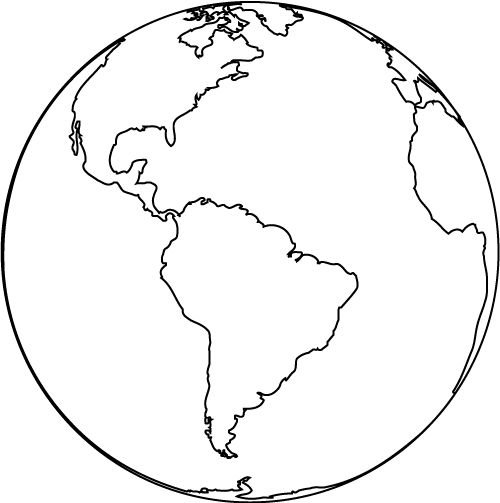 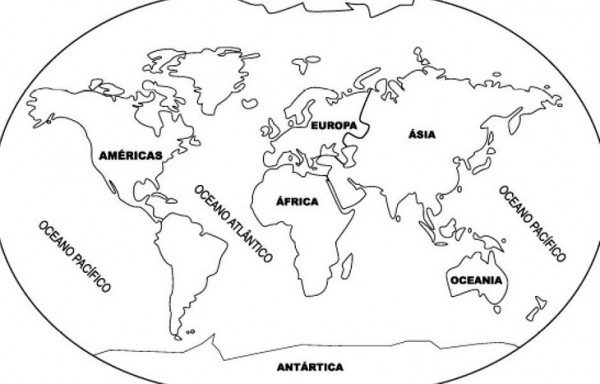              Planisferio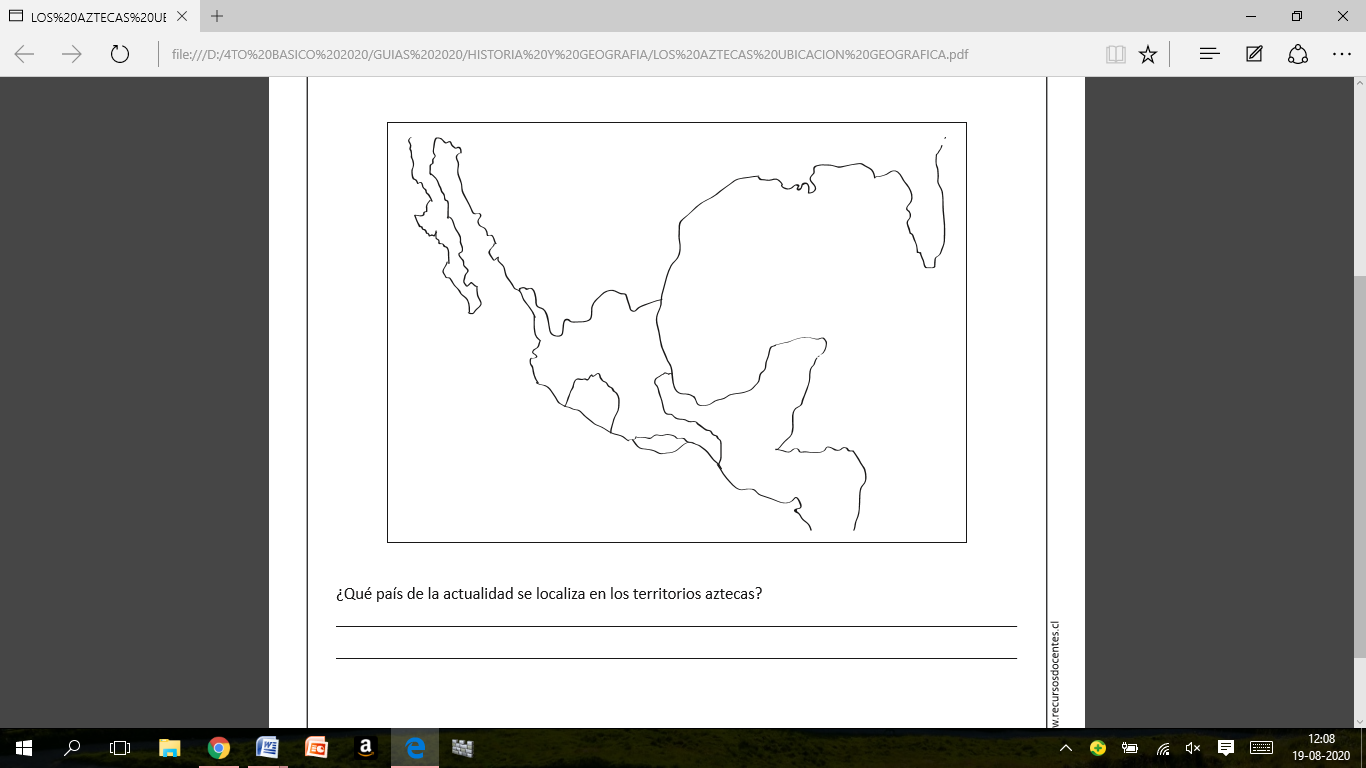 Actividad 2: Pinta de acuerdo a las indicaciones y escribe el nombre donde correspondaOcéano Pacífico color azulGolfo de México color celesteAmérica del Norte color amarilloAmérica Central color pielAmérica del Sur color naranjoUbicación Geográfica de la Civilización Maya color verdeTerritorio ocupado por los Aztecas color rojo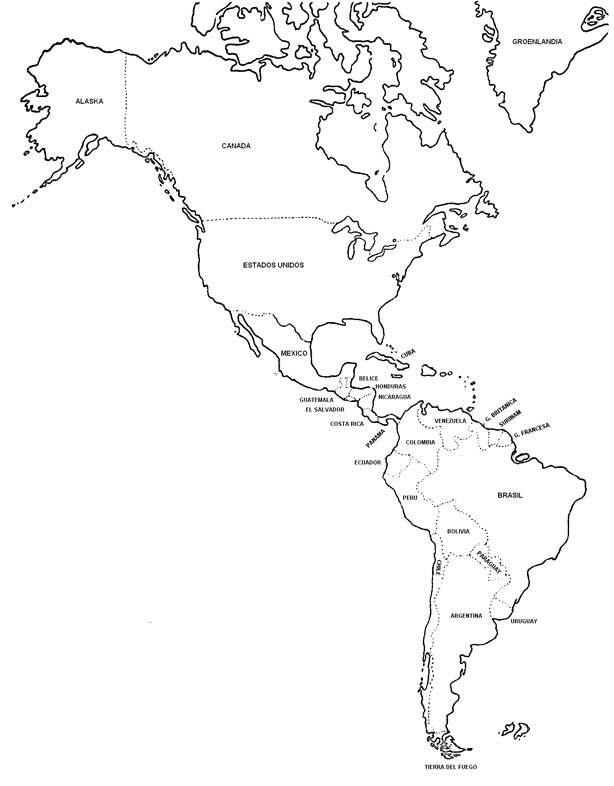 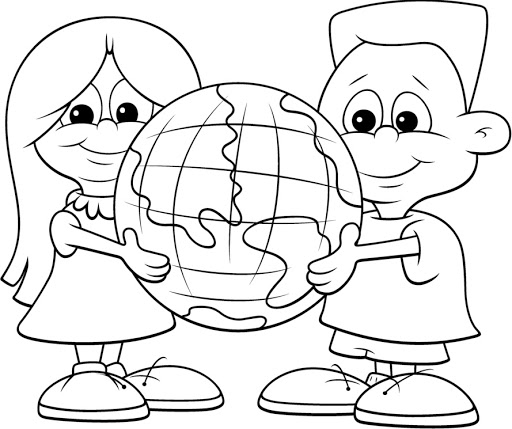 La civilización maya era un pueblo que vivía en                                                                     el Valle Central de México. Vivieron allí desde el año 1.100 hasta el 1.500Para reflexionar Explica con tus palabras la ubicación geográfica de la Antigua Civilización Azteca________________________________________________________________________________________________________________________________________________________________________________________________________________________________________________¿Para qué te sirve saber dónde se localizaron los Antiguos Aztecas?________________________________________________________________________________________________________________________________________________________________Nombre:Curso: 4°A   Fecha: semana N° 21¿QUÉ APRENDEREMOS?¿QUÉ APRENDEREMOS?¿QUÉ APRENDEREMOS?Objetivo (s): OA 4 Analizar y comparar las principales características de las civilizaciones americanas (Mayas, Aztecas e Incas).Objetivo (s): OA 4 Analizar y comparar las principales características de las civilizaciones americanas (Mayas, Aztecas e Incas).Objetivo (s): OA 4 Analizar y comparar las principales características de las civilizaciones americanas (Mayas, Aztecas e Incas).Contenidos: “La Civilización Azteca”Contenidos: “La Civilización Azteca”Contenidos: “La Civilización Azteca”Objetivo de la semana: Identificar la ubicación geográfica de la Antigua Civilización Azteca, leyendo información de su texto de estudio y de PPT, desarrollan actividades mediante guía de aprendizaje.Objetivo de la semana: Identificar la ubicación geográfica de la Antigua Civilización Azteca, leyendo información de su texto de estudio y de PPT, desarrollan actividades mediante guía de aprendizaje.Objetivo de la semana: Identificar la ubicación geográfica de la Antigua Civilización Azteca, leyendo información de su texto de estudio y de PPT, desarrollan actividades mediante guía de aprendizaje.Habilidad: IdentificarHabilidad: IdentificarHabilidad: Identificar